Publicado en Ciudad de México el 20/06/2017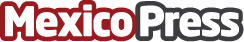 Injertos humanos, una industria potencial en MéxicoExisten entre 10 y 20 mil intervenciones de cirugías de injertos biológicos al año en México por empresas como Artrolife, preocupadas por el bienestar de los mexicanos

Datos de contacto:Alejandra Pérez52909131Nota de prensa publicada en: https://www.mexicopress.com.mx/injertos-humanos-una-industria-potencial-en Categorías: Nacional Medicina Industria Farmacéutica Sociedad Emprendedores Medicina alternativa Recursos humanos Biología http://www.mexicopress.com.mx